SVAČINY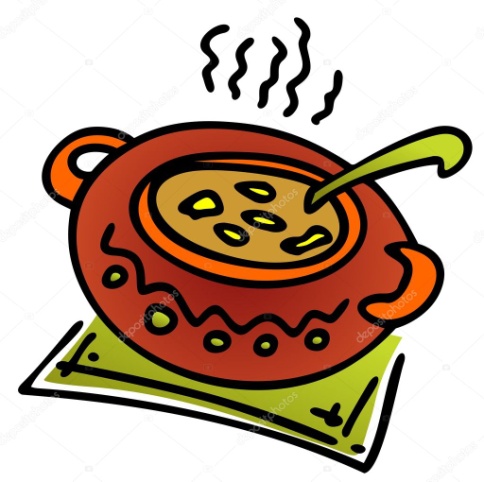 Týden od 13.6. –17.6. 2022 Změna jídelníčku vyhrazena, přejeme vám DOBROU CHUŤ   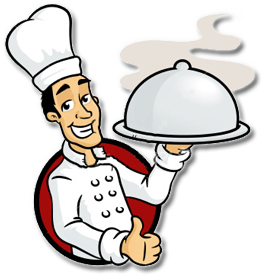 